Newidiadau i Blackboard

Ym mis Rhagfyr 2021, mae PDC yn symud i fersiwn SAAS (meddalwedd fel gwasanaeth) o Blackboard Learn. Mae'r fersiwn yma bron yn union yr un fath â'r fersiwn rydyn ni'n ei defnyddio ar hyn o bryd, ac ni ddylai staff y Brifysgol gael unrhyw drafferthion wrth i'r newid yma ddigwydd. Fodd bynnag, wrth greu cynnwys newydd, bydd staff yn gweld golygydd Testun gwahanol. Mae'r golygydd testun yma’n ymddangos lle bynnag y gallwch ychwanegu a fformatio testun, fel eitemau cynnwys cwrs, aseiniadau, profion, trafodaethau, blogiau a chyfnodolion.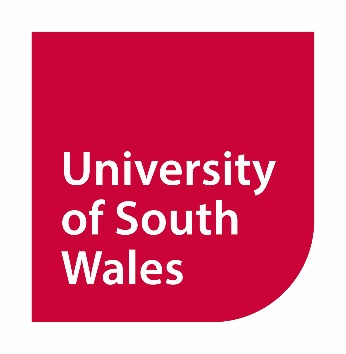 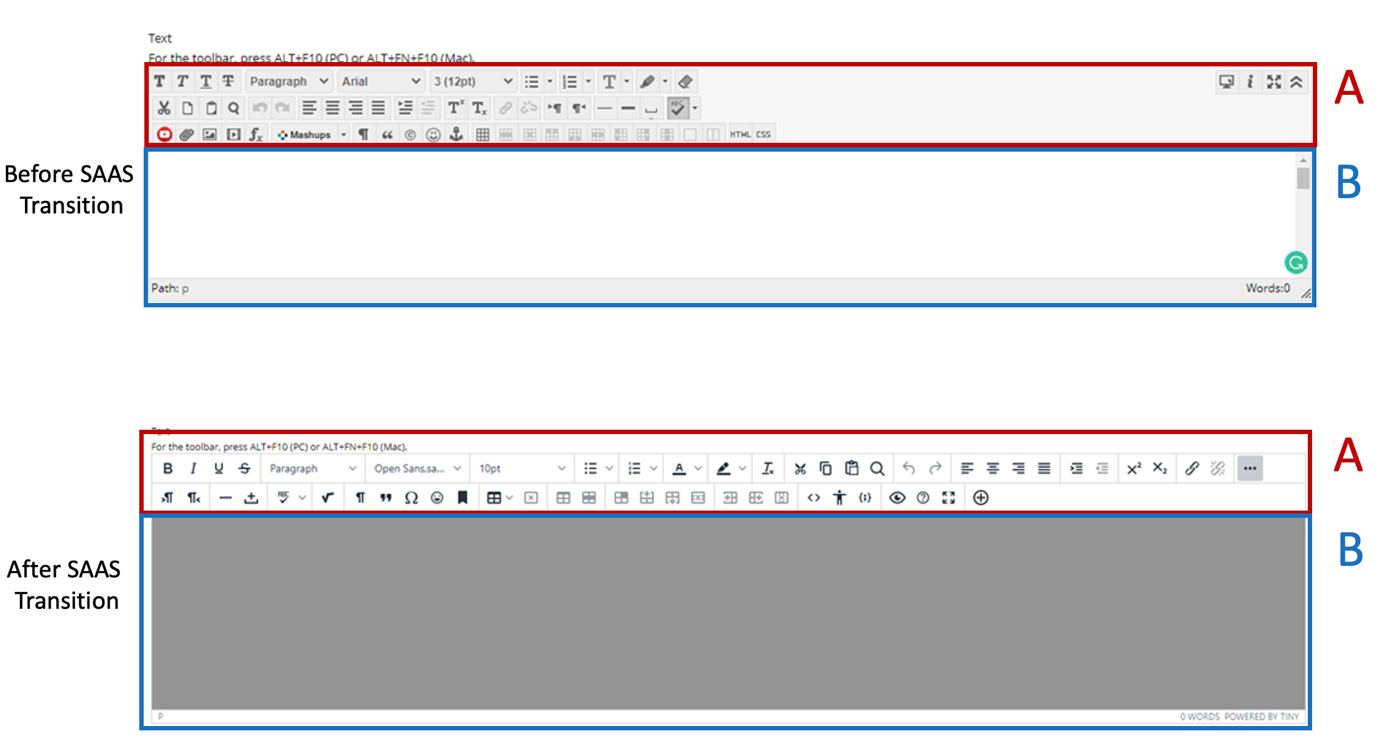 Diagram yn dangos y golygydd newydd a'i swyddogaethau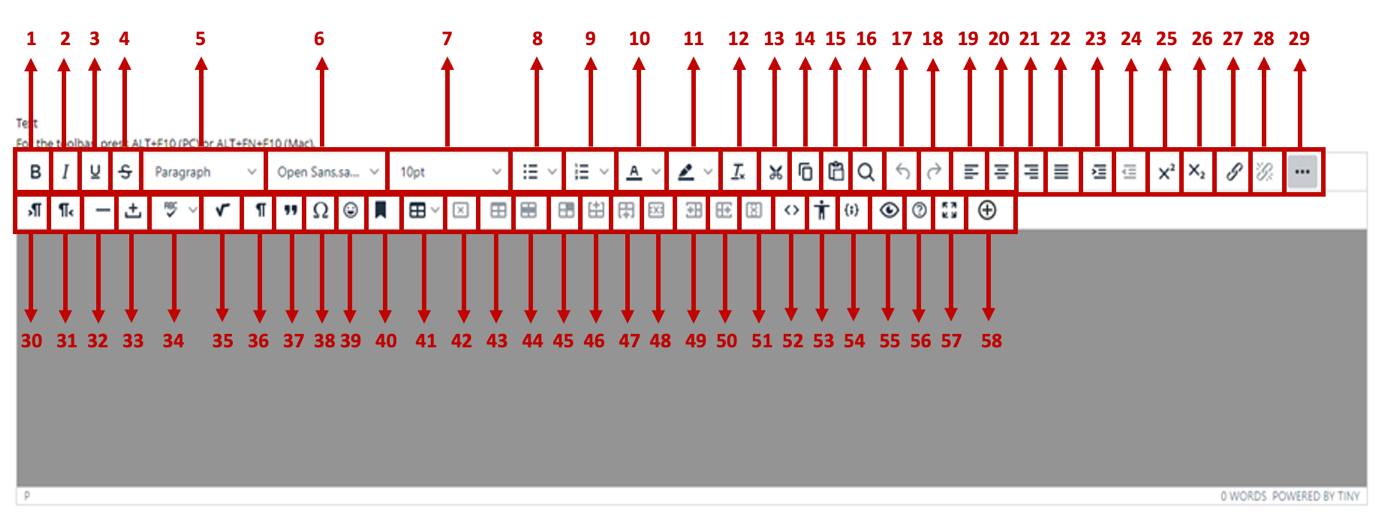 Rhif SwyddogaethNodweddTestun trwmItaligTanlinellu Llinell drwoddPennawdMath o FfontMaint FfontPwynt BwledRhifo ParagraffauLliw TestunArlliwioClirio’r FformaduTorriCopïoGludoChwilioDadwneudAil-wneudAlinio Gwrthrych i’r ChwithAlinio Gwrthrych i’r CanolAlinio Gwrthrych i’r DdeAlinio Llawn – Wedi'i UnioniMewnoliad o’r ChwithMewnoliad o’r DdeUwchysgrifIsysgrifMewnosod a Golygu HyperddolenDileu HyperddolenDangos/Cuddio Botymau YchwanegolCyfeiriad Testun o’r Chwith i’r DdeCyfeiriad Testun o’r Dde i’r ChwithLlinell LorweddolBwlch Di-dorGwirio Sillafu...Mewnosod Hafaliad MathemategDangos Nodau AnweledigBloc DyfyniadNod ArbennigMewnosod GweplunAngorMewnosod TablDileu’r tablPriodweddau’r TablPriodweddau’r RhesPriodweddau’r GellMewnosod Rhes CynMewnosod Rhes Ar ôlDileu’r RhesMewnosod Colofn CynMewnosod Colofn Ar ôlDileu’r GolofnCod y FfynhonnellGwiriwr HygyrcheddMewnosod/Golygu Sampl y CodRhagolwgCymorthSgrin LawnYchwanegu Cynnwys